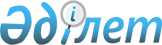 О выполнении Республикой Казахстан обязательств в рамках функционирования внутреннего рынка Евразийского экономического союзаРешение Коллегии Евразийской Экономической Комиссии от 4 октября 2016 года № 114

      Приняв к сведению информацию о результатах мониторинга выполнения Республикой Казахстан обязательств в рамках функционирования внутреннего рынка Евразийского экономического союза в части осуществления карантинного фитосанитарного контроля (надзора) на таможенной территории Евразийского экономического союза и его отмены на кыргызско-казахстанском участке государственной границы, отмечая неисполнение Республикой Казахстан Решения Высшего Евразийского экономического совета от 8 мая 2015 г. № 6 «Об отмене санитарно-карантинного, ветеринарно-санитарного и карантинного фитосанитарного контроля (надзора) на кыргызско-казахстанском участке государственной границы» и Решения Комиссии Таможенного союза от 18 июня 2010 г. № 318 «Об обеспечении карантина растений в Евразийском экономическом союзе», в соответствии с подпунктом 4 пункта 43 Положения о Евразийской экономической комиссии (приложение № 1 к Договору о Евразийском экономическом союзе от 29 мая 2014 года) Коллегия Евразийской экономической комиссии решила:



      1. Уведомить Республику Казахстан о необходимости исполнения подпункта 5 пункта 1 статьи 25 Договора о Евразийском экономическом союзе от 29 мая 2014 года при реализации Решения Высшего Евразийского экономического совета от 8 мая 2015 г. № 6 в части отмены карантинного фитосанитарного контроля (надзора) на кыргызско-казахстанском участке государственной границы. 

      Просить Правительство Республики Казахстан проинформировать Евразийскую экономическую комиссию о принятых мерах в течение 10 календарных дней с даты вступления настоящего Решения в силу.



      2. Настоящее Решение вступает в силу по истечении 30 календарных дней с даты его официального опубликования.      Председатель Коллегии

      Евразийской экономической комиссии         Т. Саркисян
					© 2012. РГП на ПХВ «Институт законодательства и правовой информации Республики Казахстан» Министерства юстиции Республики Казахстан
				